14.08.2023Красноярский край вошёл в Топ-10 регионов по использованию сервиса для начинающих предпринимателей на Цифровой платформе МСП.РФ
Благодаря национальному проекту «Малое и среднее предпринимательство», почти 15 тысяч представителей бизнеса из всех регионов России воспользовались сервисами для начинающих предпринимателей – регистрации бизнеса онлайн, выбора налогового режима и организационно-правовой формы, а также получения электронной подписи. В Топ-10 самых активных регионов по использованию сервиса для начинающих предпринимателей на Цифровой платформе МСП.РФ вошёл и Красноярский край. «Мы находимся в числе лидеров в стране по количеству обращений к сервису для начинающих предпринимателей на Цифровой платформе МСП.РФ. Всего сервисами платформы воспользовались свыше 500 раз. Наиболее востребованным стал сервис «Выбор налогового режима», которым воспользовались более 300 раз», – отметил Роман Мартынов, заместитель руководителя агентства развития малого и среднего предпринимательства Красноярского края. Сервисы для начинающих предпринимателей доступны с момента запуска Цифровой платформы в феврале 2022 года. Они позволяют пользователям быстро получать поддержку по всем вопросам, связанным с регистрацией бизнеса и его дальнейшим ведением. К примеру, сервис «Выбор организационно-правовой формы» после прохождения теста предоставляет пользователю памятку по предложенной форме. В ней описываются разрешенные виды деятельности, возможности привлечения наёмных сотрудников, требования к сдаче отчетности и другие параметры.Справка:Цифровая платформа – это государственная платформа поддержки предпринимателей и тех, кто планирует начать свой бизнес. Она разработана Корпорацией МСП совместно с Минэкономразвития. В настоящее время на платформе доступно более 22 сервисов и свыше 4500 государственных, в первую очередь региональных мер поддержки бизнеса. Создание и развитие Цифровой платформы предусмотрено нацпроектом «Малое и среднее предпринимательство», реализацию которого курирует первый вице-премьер Андрей Белоусов.Дополнительная информация для СМИ: +7 (391) 222-55-03, пресс-служба агентства развития малого и среднего предпринимательства Красноярского края.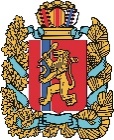 АГЕНТСТВО РАЗВИТИЯ МАЛОГО И СРЕДНЕГО ПРЕДПРИНИМАТЕЛЬСТВАКРАСНОЯРСКОГО КРАЯ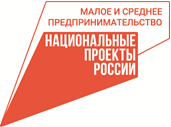 